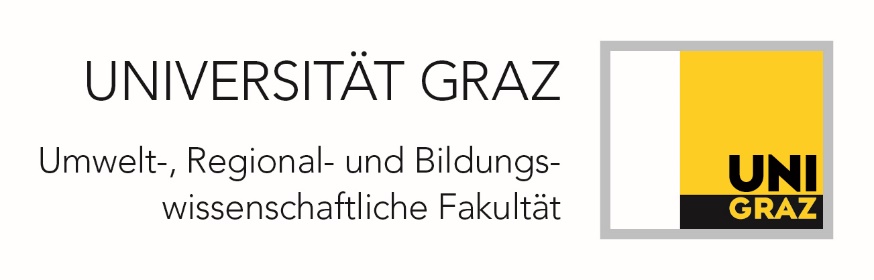 Antrag auf befristeten Ausschluss der Benützung der Magister- bzw. Masterarbeitgemäß §86 UG 2002Ich beantrage hiermit den Ausschluss der Benützung meiner Magister- bzw. Masterarbeit mit dem Titel:     für    Jahre, da durch eine Benützung der durch die Ablieferung gem. §86 UG 2002 i.d.g.F. veröffentlichten Arbeit wichtige rechtliche oder wirtschaftliche Interessen gefährdet wären.Begründung:Graz, am ________________				           _____________________________________							       		(Unterschrift der/des Studierenden)Verfügung der (Vize-) Studiendekanin / des (Vize-) Studiendekans:Dem Antrag wird: 	□ stattgegeben			□ nicht stattgegeben – siehe nachfolgende BegründungGraz, am ________________				           _____________________________________							   	        (Unterschrift der/des (Vize-)Studiendekans/in)Studienrichtung: Name:	     Matrikelnummer:      Telefon:      E-Mail:      